Сертификат дополнительного образованияВнедрение персонифицированного финансирования как права ребёнка на дополнительное образованиеСегодня в системе дополнительного образования происходят существенные изменения: внедряется персонифицированное финансирование. Оно предполагает право каждого ребёнка в возрасте от 5 до 18 лет на сертификат дополнительного образования. Независимо от того, какие кружки или секции ребёнок выбирает, в какой организации (государственной, муниципальной, частной) он на них запишется, за его образование в пределах номинала сертификата заплатит государство.Сертификат на дополнительное образование ребёнка родителям достаточно получить один раз, так как он, по сути, идентификационный код ребёнка в единой системе базы данных региона.С введением сертификата, а соответственно, денежной составляющей, ребёнок выбирает кружок либо секцию осознанно. Согласитесь, когда обучение предполагает оплату, это дисциплинирует. Большим плюсом также является информационная система и возможность с её помощью осуществлять учёт посещаемости ребёнком занятий – это решает проблему пропусков занятий, проблему «записались и не ходят».Денежный эквивалент сертификата утверждается в каждом муниципальном образовании и ежегодно обновляется. Сумма сертификата не переносится на следующий год, а средства не обналичиваются.Сегодня даже скептики осознают, что сертификат – это уникальный механизм поддержки и развития детей. С сертификатом для ребёнка открыты двери даже в ранее недоступные кружки и секции.Подробно и на доступном языке обо всех преимуществах сертификата рассказывает комикс, который разработан Общероссийским народным фронтом (ОНФ). Скачать комикс можно самостоятельно, пройдя по ссылке https://onf.ru/sites/default/files/attachment/komiks.pdf Каждый ребёнок должен получить опыт успешных идей, дел и проектов. Успех дает уверенность. А задача родителя и педагога – помочь ребёнку в этом.		Как получить сертификат?Существует два способа получения сертификата на дополнительное образование ребенка.Первый – это личное обращение в организацию, уполномоченную на приём заявлений в вашем городе (посёлке):При подаче заявления при себе необходимо иметь документы, согласно перечню:Заявление о предоставлении сертификата дополнительного образования и регистрации в реестре сертификатов дополнительного образования;Свидетельство о рождении ребенка или паспорт гражданина Российской Федерации, удостоверяющий личность ребенка, или временное удостоверение личности гражданина Российской Федерации, выдаваемое на период оформления паспорта ребенка;Документ, удостоверяющий личность родителя (законного представителя) ребенка;Страховое свидетельство обязательного пенсионного страхования ребенка (при его наличии);Один из документов, подтверждающих проживание ребенка на территории Муромского района: свидетельство о регистрации ребенка по месту жительства или по месту пребывания, или документ, содержащий сведения о регистрации ребенка по месту жительства или по месту пребывания;справка об обучении по основной образовательной программе в организации, осуществляющей образовательную деятельность, расположенной на территории Муромского района.Документами, подтверждающими особую категорию (при наличии).Оформить на месте заявление и получить подтверждение внесения сертификата в реестр.Второй способ – это подать электронное заявление через портал Навигатор. После того, как вы направите электронное заявление на получение сертификата, вы сразу получите доступ в личный кабинет, и система заполнит бланк заявления для распечатки. Сохраните его. Далее в личном кабинете вы можете выбрать конкретные кружки и секции, которые желает посещать ваш ребенок, и подать электронную заявку. Оба документа – заявление на получение сертификата и заявку на выбранные кружки и секции – Вам следует отнести непосредственно в выбранную организацию.Инструкция по оформлению сертификата для родителей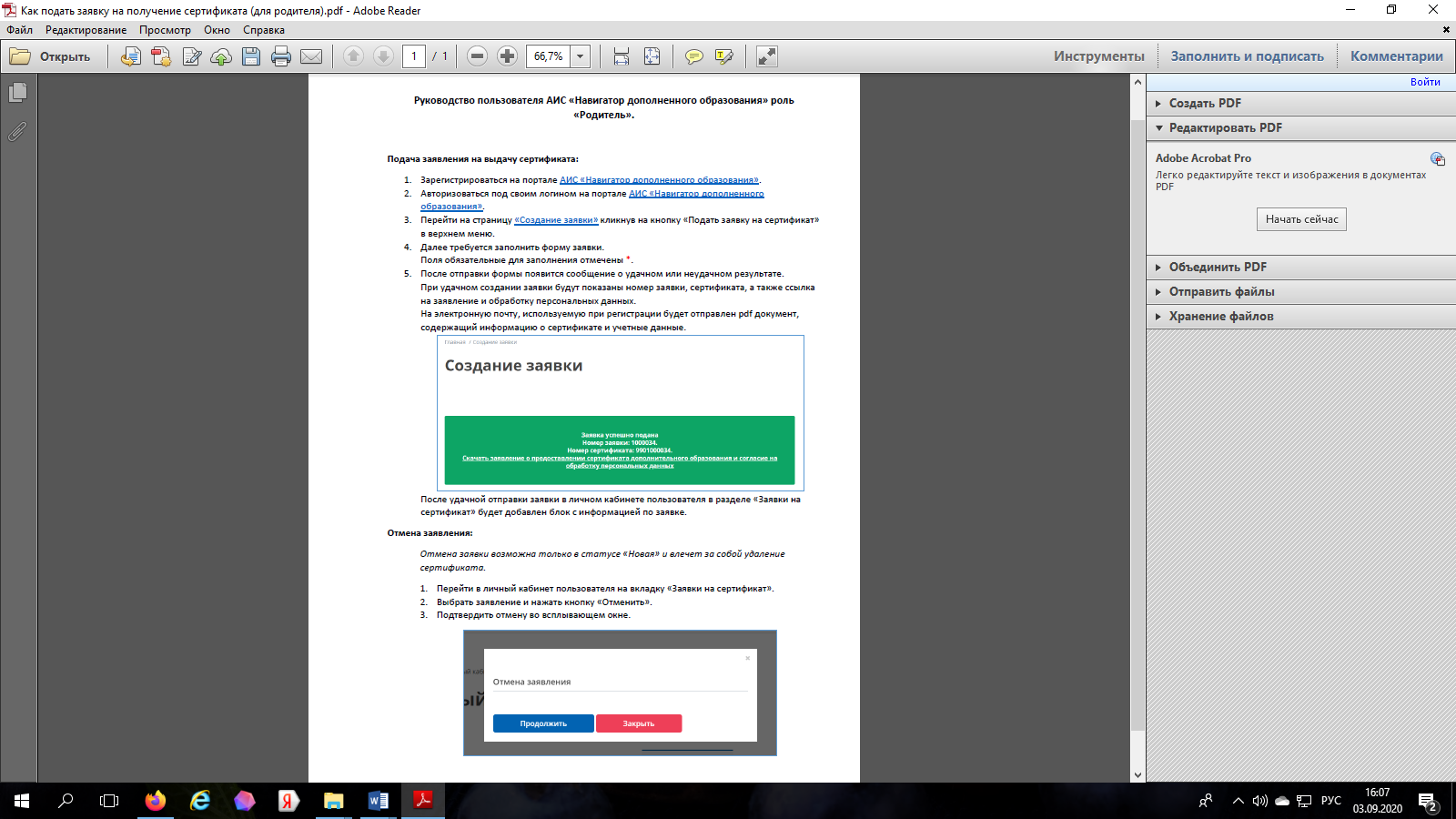 Какие документы нужны для получения сертификата?Чтобы оформить сертификат, родителю потребуются два основных документа - это паспорт и свидетельство о рождении ребенка, а также свидетельство о регистрации ребенка по месту жительства.Какая сумма заложена в сертификат?В каждом муниципалитете утверждается свой номинал сертификата. В большинстве случаев он един для всех детей на территории области, исключения могут составлять сертификаты на обучение отдельных категорий, к примеру, детей, имеющих ограниченные возможности здоровья.Сколько раз нужно будет получать сертификат?Сертификат на дополнительное образование ребенка родителям достаточно получить один раз, так как он, является идентификационным кодом ребенка в единой системе базы данных государства. Действителен он будет до достижения ребенком возраста 18 лет.Переносятся ли средства сертификата на следующий год?Сумма сертификата на следующий год не переносится. Баланс сертификата ежегодно обновляется.Можно ли увидеть, как идёт расходование средств сертификата?Родители могут видеть, как используются выделенные средства в своём личном кабинете на портале https://навигатор.образование33.рф/, используя для входа логин и пароль.Есть ли ограничения по кружкам и секциям, которые я могу оплатить средствами сертификата?Сертификатом можно оплатить занятия ребенка в любом кружке и секции, но в пределах утвержденного муниципалитетом или в регионе лимита.Можно ли взамен сертификата получить деньги?Обналичивать сертификат дополнительного образования нельзя.Где можно посмотреть список кружков и секций, где работает сертификат в муниципальном образовании?Перечень организаций, вступивших в программу персонифицированного финансирования дополнительного образования, размещен на портале https://33.pfdo.ru/. На главной странице отобразится весь список доступных в вашем муниципалитете программ дополнительного образования. При желании можно воспользоваться расширенным поиском для того, чтобы найти интересующую направленность обучения или конкретную организацию.Как будет осуществляться перевод детей на второй и последующие годы обучения?Перевод детей производится организацией самостоятельно. В личном кабинете ребенка можно будет отследить информацию о том, по какой программе обучается ребёнок, на каком году обучения и в какой группе.Если у ребёнка сменилась фамилия, а сертификат выдан на другую. Что делать?Вам необходимо обратиться в управление образования или иную уполномоченную организацию муниципального образования для внесения изменений.В каких случаях замораживается сертификат?Основные причины - достижение ребенком 18 лет или изменение региона его проживания.Почему списываются деньги с сертификата, если ребёнок ходит на программу платно или вообще не ходит на кружок?Сертификат не представляет собой какой-либо реальный банковский счет, и средства сертификата – это не фактическая сумма денег, которые на том счету находятся. Это лишь объем средств, который муниципальный бюджет готов выделить на обучение ребенка в текущем финансовом году по образовательным программам, прошедшим в установленном с региональными нормативными документами порядке добровольную сертификацию. Для обеспечения равенства прав всех детей на дополнительное образование объем средств, который муниципалитет готов выделить для обучения на одного ребенка в месяц по образовательной программе, прошедшей добровольную сертификацию, одинаков для всех детей данного муниципалитета. При этом, если ребенок не воспользовался деньгами сертификата для выбора и оплаты образовательных программ с начала календарного года, то объем средств, который муниципалитет готов заплатить за обучение ребенка ежемесячно, корректируется пропорционально оставшемуся периоду обучения до конца года. Именно такие корректировки в сторону уменьшения потенциального баланса сертификата и можно наблюдать в личном кабинете ребенка на портале ПФДО. Этот функционал доступен для всех детей, получивших сертификат. Он создан с целью информирования, какими возможностями сертификата ребенок располагает в данный момент на случай, если он захочет сейчас обучаться по образовательной программе, прошедшей добровольную сертификацию. Как было сказано выше, это НЕ означает, что «денежные средства» снимаются в чью-то пользу. Это означает только то, что в связи с истечением очередного месяца муниципалитет уменьшил сумму, которую готов выделить на обучение ребенка до конца года, на сумму, которую готов был бы выделить на эту цель в прошлом месяце, если бы ребенок уже обучался.Ребёнок, достигший 14 лет, заключил договор с дополнительной оплатой. Как будет оплачиваться такой сертификат?Будут использованы средства сертификата, либо средства родителей (ребенка, обладающего собственными средствами) на основании заключенного с организацией договора.При выдаче сертификата не скачали заявление, на почту оно не пришло. Где теперь его найти?Проверьте в почте папку «Спам». Добавьте отправителя noreply@pfdo.ru в список «надежных». Если письма нет, обратитесь в уполномоченный орган или организацию, уполномоченную на ведение реестра сертификатов в вашем муниципалитете. Зачем при оформлении сертификата родитель имеет возможность ввести кодовое слово?Эта функция создана для защиты от несанкционированного зачисления ребенка на образовательную программу. Родитель имеет возможность поставить ограничение по записи ребенка в виде кодового слова. При использовании этой функции запись ребенка на обучение возможна только при личном присутствии родителя. Родитель может в личном кабинете ребенка убрать данное ограничение или обновить кодовое слово в любой момент.Что делать, если ребёнок прописан у бабушки (дедушки, папы, другого родственника), а по месту прописки он бывает редко? где ему получать сертификат?Вероятней всего, по месту фактического проживания ему сертификат не получить. Нужно получать по месту регистрации. Или инициировать изменения в положения о ПДО, дополнив список документов, которыми подтверждается регистрация, например, справкой из школы. Ведь в школу ребенок ходит наверняка по месту фактического проживания.Родителем неверно дана информация об электронном адресе - перепутана буква. Как получить сертификат?Родителю нужно обратиться в уполномоченный орган (организацию по ведению реестра сертификатов), который в своем личном кабинете на странице просмотра сертификата сформирует новую выписку (сертификат).Родителем при регистрации электронной заявки на получение сертификата неверно был указан муниципалитет. Как можно его изменить?Если при регистрации электронной заявки на получение сертификата вы неверно выбрали муниципалитет и оформили с этими данными заявку, то в этом случае можно подождать, пока муниципалитет сам не отклонит вашу заявку. Однако иногда ожидание может затянуться на до месяца. Поэтому можно ускорить этот процесс, обратившись за помощью в организацию по ведению реестра сертификатов того муниципалитета, в котором вы ошибочно зарегистрировались. Можно связаться с этим учреждением и попросить отказать по вашей заявке. И только после того, как вам откажут по неверно оформленной заявке, можно повторно регистрировать электронную заявку на получение сертификата, указав уже свой муниципалитет.Контактные данные:МКУ Муромского района «Центр бухгалтерского учета и методической работы системы образования» - Муниципальный	 опорный центр (МОЦ)8(49234)33379 – руководитель муниципального опорного центра Кузина Наталья Александровна8(49234)22246 – куратор муниципального опорного центра Челышева Юлия Сергеевна№Полное наименование организацииФактические адреса, по которым осуществляется активация сертификата на основании Заявления родителей1Муниципальное бюджетное общеобразовательное учреждение Алешунинская средняя общеобразовательная школад. Алешунино, ул. Школьная, д.1.МБОУ Алешунинская СОШт 8(49234)525772Муниципальное бюджетное общеобразовательное учреждение Борис-Глебская средняя общеобразовательная школас. Борисоглеб, ул. Прудовая, д.49МБОУ Борис-Глебская СОШт 8(49234)584733Муниципальное бюджетное общеобразовательное учреждение Булатниковская средняя общеобразовательная школас Булатниково, ул. Советская, д.15аМБОУ Булатниковская СОШт 8(49234)507304Муниципальное бюджетное общеобразовательное учреждение Зимёнковская средняя общеобразовательная школап Зимёнки, ул. Кооперативная, д.21МБОУ Зимёнковская СОШт 8(49234)591685Муниципальное бюджетное общеобразовательное учреждение Ковардицкая средняя общеобразовательная школас Ковардицы, ул. Школьная, д.5МБОУ Ковардицкая СОШт 8(49234)532366Муниципальное бюджетное общеобразовательное учреждение "Молотицкая средняя общеобразовательная школа"с Молотицы, ул. Гагарина, д.24МБОУ «Молотицкая СОШ»т 8(49234)542347Муниципальное бюджетное общеобразовательное учреждение Панфиловская средняя общеобразовательная школас Панфилово, ул. Молодёжная, д.15МБОУ Панфиловская СОШт 8(49234)562758Муниципальное бюджетное общеобразовательное учреждение "Чаадаевская средняя общеобразовательная школа"с Чаадаево, ул. Новая, д.21МБОУ «Чаадаевская СОШ»т 8(49234)52123